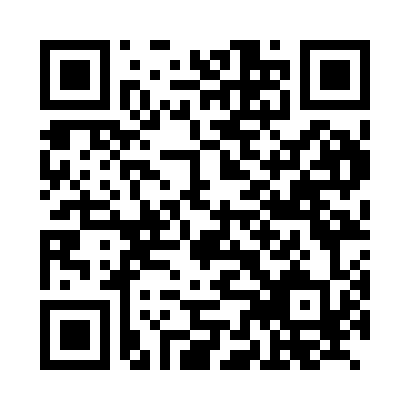 Prayer times for Bargensdorf, GermanyMon 1 Apr 2024 - Tue 30 Apr 2024High Latitude Method: Angle Based RulePrayer Calculation Method: Muslim World LeagueAsar Calculation Method: ShafiPrayer times provided by https://www.salahtimes.comDateDayFajrSunriseDhuhrAsrMaghribIsha1Mon4:346:391:114:437:439:412Tue4:316:371:104:447:459:433Wed4:276:341:104:457:479:464Thu4:246:321:104:467:489:485Fri4:216:301:094:477:509:516Sat4:186:271:094:487:529:537Sun4:156:251:094:497:549:568Mon4:116:231:094:507:569:599Tue4:086:201:084:517:5810:0110Wed4:056:181:084:517:5910:0411Thu4:016:151:084:528:0110:0712Fri3:586:131:084:538:0310:0913Sat3:546:111:074:548:0510:1214Sun3:516:081:074:558:0710:1515Mon3:486:061:074:568:0810:1816Tue3:446:041:074:578:1010:2117Wed3:406:021:064:588:1210:2418Thu3:375:591:064:588:1410:2719Fri3:335:571:064:598:1610:3020Sat3:295:551:065:008:1810:3321Sun3:265:531:055:018:1910:3622Mon3:225:501:055:028:2110:3923Tue3:185:481:055:038:2310:4324Wed3:145:461:055:038:2510:4625Thu3:105:441:055:048:2710:4926Fri3:065:421:055:058:2810:5327Sat3:025:401:045:068:3010:5628Sun2:575:371:045:078:3211:0029Mon2:535:351:045:078:3411:0430Tue2:525:331:045:088:3611:07